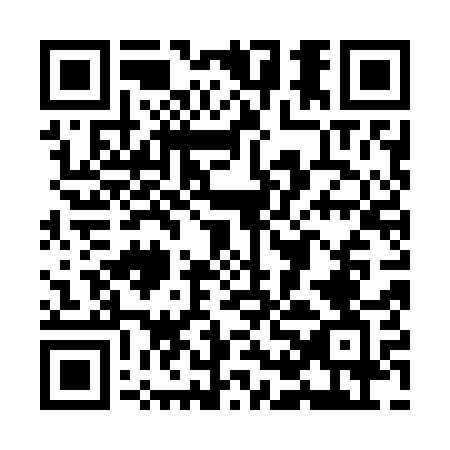 Ramadan times for Gorenja Trebusa, SloveniaMon 11 Mar 2024 - Wed 10 Apr 2024High Latitude Method: Angle Based RulePrayer Calculation Method: Muslim World LeagueAsar Calculation Method: HanafiPrayer times provided by https://www.salahtimes.comDateDayFajrSuhurSunriseDhuhrAsrIftarMaghribIsha11Mon4:454:456:2412:154:166:056:057:3912Tue4:434:436:2212:144:176:076:077:4113Wed4:414:416:2112:144:186:086:087:4214Thu4:394:396:1912:144:196:106:107:4415Fri4:374:376:1712:134:206:116:117:4516Sat4:354:356:1512:134:216:126:127:4717Sun4:334:336:1312:134:226:146:147:4818Mon4:304:306:1112:134:236:156:157:5019Tue4:284:286:0912:124:246:166:167:5120Wed4:264:266:0712:124:256:186:187:5321Thu4:244:246:0512:124:266:196:197:5422Fri4:224:226:0312:114:276:206:207:5623Sat4:204:206:0112:114:286:226:227:5724Sun4:184:185:5912:114:296:236:237:5925Mon4:154:155:5712:104:306:246:248:0026Tue4:134:135:5512:104:316:266:268:0227Wed4:114:115:5412:104:326:276:278:0328Thu4:094:095:5212:104:336:286:288:0529Fri4:074:075:5012:094:346:306:308:0730Sat4:044:045:4812:094:356:316:318:0831Sun5:025:026:461:095:367:327:329:101Mon5:005:006:441:085:377:347:349:112Tue4:584:586:421:085:387:357:359:133Wed4:554:556:401:085:397:367:369:154Thu4:534:536:381:075:407:387:389:165Fri4:514:516:361:075:417:397:399:186Sat4:484:486:341:075:427:407:409:207Sun4:464:466:331:075:437:427:429:228Mon4:444:446:311:065:447:437:439:239Tue4:424:426:291:065:457:447:449:2510Wed4:394:396:271:065:467:467:469:27